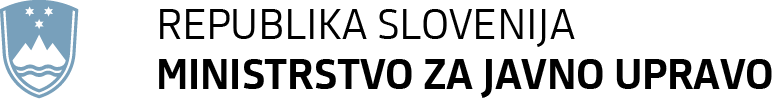        Tržaška cesta 21, 1000 Ljubljana	T: 01 478 16 50	F: 01 478 16 50	E: gp.mju@gov.si	www.mju.gov.siIZHODIŠČA ZA ODPRAVO NESORAZMERIJ V OSNOVNIH PLAČAH V JAVNEM SEKTORJUUVODOb sklenitvi sporazumov o razrešitvi stavkovnih zahtev večine reprezentativnih sindikatov javnega sektorja v letu 2018 in posledično uveljavitvi aneksov h kolektivnim pogodbam (Uradni list RS, št. 80/18), s katerimi so se uvrstitve v plačne razrede javnim uslužbencem povišale od enega do največ pet plačnih razredov, je bilo med vlado in sindikati dogovorjeno, da obveznosti iz naslova odprave nesorazmerij v osnovnih plačah v javnem sektorju ne obstajajo več. Vendar pa so posamezne zaveze, ki so jih sklepale vlade v preteklih mandatih in se nanašajo tudi na plače, ostale nerealizirane, kar je povzročalo dodatno tveganje za grožnje s stavkami oziroma konflikt s sindikati. Prav tako so se po letu 2018 zgodili t.i. obvodi enotnega plačnega sistema javnega sektorja, ki so povzročili parcialno poviševanje plač zgolj določenim poklicnim skupinam v javnem sektorju, prav tako pa je v novembru 2021 bil sklenjen dogovor med takratno vlado in sindikati, ki predstavljajo zaposlene v dejavnosti zdravstva in socialnega varstva (Uradni list RS, št. 181/21). Upoštevaje navedeno je vlada z večino reprezentativnih sindikatov javnega sektorja v kontekstu pogajanj v zvezi z inflacijo in draginjo sklenila Dogovor o ukrepih na področju plač in drugih stroškov dela v javnem sektorju za leti 2022 in 2023 (Uradni list RS, št. 136/22; v nadaljnjem besedilu: Dogovor). V 5. točki Dogovora je določeno, da bo vlada realizirala zaveze preteklih vlad od 2016 do 2021, vključno z dogovorom iz novembra 2021 med takratno vlado in sindikati v dejavnosti zdravstva in socialnega varstva, na podlagi katerega so se uvrstitve delovnih mest v tej dejavnosti povišale od enega do šestih plačnih razredov. Zaradi porušenih razmerij v osnovnih plačah, ki so glede na stanje v letu 2018 bistveno posegla v dotedanja razmerja v osnovnih plačah v javnem sektorju ter realizacije zavez preteklih vlad, s katerimi so se vzpostavila dodatna nesorazmerja, je v 6. točki Dogovora določeno, da bodo vzporedno s pogajanji o prenovi plačnega sistema javnega sektorja potekala tudi pogajanja o odpravi nesorazmerij v osnovnih plačah. Kot izhaja iz 6. točke Dogovora, naj bi rešitve (nove uvrstitve določenih delovnih mest in nazivov v javnem sektorju, s katerimi bodo nesorazmerja v osnovnih plačah v javnem sektorju odpravljena) bile znane do 30. junija 2023.IZHODIŠČAZ namenom odprave nesorazmerij v osnovnih plačah je ministrica za javno upravo, upoštevaje predloge za imenovanje članov s strani ministrstev in generalnega sekretariata vlade, imenovala posebno medresorsko delovno skupino. Ta naj bi izhajajoč iz izhodišč, predstavljenih v nadaljevanju, pripravila vladni predlog konkretnih  uvrstitev določenih delovnih mest in nazivov v plačne razrede v javnem sektorju za pogajanja z reprezentativnimi sindikati javnega sektorja.    Izhodišča vključujejo naslednji pristop:pri pripravi izhodišč za odpravo nesorazmerij v osnovnih plačah se upoštevajo izhodišča za prenovo plačnega sistema javnega sektorja, predstavljena na seji pogajalske komisije, 9. februarja 2023; izhajajoč iz navedenega se nesorazmerja v osnovnih plačah odpravljajo glede na plačne stebre ter upoštevaje razpon najnižjih in najvišjih izhodiščnih plačnih razredov po tarifnih razredih;       v obravnavo nesorazmerij se vključi primerjava med uvrstitvami delovnih mest in nazivov v plačne razrede v letu 2018 na podlagi aneksov h kolektivnim pogodbam oziroma drugih aktov, s katerimi se uvrščajo delovna mesta in nazivi v plačne razrede (Uradni list RS, št. 80/18) in uvrstitvami delovnih mest in nazivov v plačne razrede na dan 1. april 2023, pri čemer se iz obravnave izločijo delovna mesta iz aktov na podlagi šestega odstavka 13. člena ZSPJS (obveščevalne in varnostne službe);pri primerjanju uvrstitev se kot analitična podlaga uporabijo razponi med najnižjimi in najvišjimi izhodiščnimi plačnimi razredi po posameznih tarifnih razredih, in sicer na naslednji način: a) prvi korak: izvede se primerjava po tarifnih razredih glede na najnižji in najvišji izhodiščni plačni razred upoštevaje realizacijo zavez iz 5. točke Dogovora (višje uvrstitve v plačne razrede v dejavnosti zdravstva in socialnega varstva ter vzgoje in izobraževanja); b) drugi korak: ugotovi se neposredna primerljivost med delovnimi mesti znotraj istih tarifnih razredov glede na delovna mesta v dejavnosti zdravstva in socialnega varstva ter vzgoje in izobraževanja (to pomeni, ugotovi se, katera delovna mesta so neposredno primerljiva glede na vsebino in zahtevnost nalog) ter se jih uvrsti v isti plačni razred kot v navedenih dejavnostih ; c) tretji korak: glede na ugotovljeno primerljivost delovnih mest, upoštevaje točko b), se znotraj posameznih plačnih stebrov določijo ustrezna vertikalna razmerja z uvrstitvami delovnih mest in nazivov v plačne razrede;           načelo enako plačilo za delo na primerljivih delovnih mestih: pri obravnavi ustreznosti uvrstitev v plačne razrede se primerjajo izključno delovna mesta, ki jih je medsebojno mogoče primerjati glede na vsebino nalog oziroma poklicno poslanstvo;ustreznost uvrstitev delovnih mest in nazivov v plačne razrede se obravnava upoštevaje zahtevnost delovnih mest, pri čemer se upošteva zahtevnost nalog in iz nje izhajajočo zahtevano usposobljenost (zahtevana strokovna izobrazba, potrebna dodatna znanja in izkušnje oziroma kompetence), odgovornost in pooblastila, omejitve, psihofizični in umski napori ter vplivi okolja;posebej se obravnavajo uvrstitve vodstvenih delovnih mest, za katera ni določen položajni dodatek;v obravnavi nesorazmerij se upoštevajo tudi t.i. obvodi plačnega sistema oziroma dodatki, ki niso materija plačnega sistema, vplivajo pa na višino plač javnih uslužbencev;pri določanju razmerij v osnovnih plačah se posebno pozornost nameni »vstopnim« delovnim mestom, ki jih praviloma zasedajo mlajši kadri;nabor delovnih mest: ukinitev, združevanje, uvedba novih delovnih mest, specifična delovna mesta (ekstremna odstopanja). Ministrstvo za javno upravo zagotavlja ustrezno podporo resorjem in sindikatom pri zbiranju podatkov, vezanih na bazo ISPAP (npr. pregled delovnih mest po tarifnih razredih, število zaposlenih na delovnih mestih, najvišji in najnižji plačni razred delovnih mest po tarifnih razredih in po plačnih skupinah, izračun finančnih učinkov predlaganih sprememb uvrstitev ipd.).Časovnica:  pogajanja se začnejo takoj, nesorazmerja se odpravljajo v obdobju 1.1.2024 – 30.6.2026.